Региональные рынки агрострахованияБольшинство животноводческих хозяйств Белгородской области, испытавших атаку АЧС, не смогут рассчитывать в 2017 г. на возмещение ущерба за счет страховых выплат в результате низкого уровня застрахованности. В первую очередь это относится к небольшим фермам. В лучшем положении оказались крупные предприятия. Так, компания "Русагро" имела договор страхования животных с господдержкой. По сообщениям НСА, из-за отказа региона от субсидирования агрострахования в 2017 г. компания получит возмещение только в случае уплаты ей полной стоимости страховки. Однако такая постановка вопроса (с точки зрения ФГБУ «Федеральное агентство господдержки АПК») не корректна, поскольку в случае уплаты компанией 50% страхового взноса, она имеет право на страховую выплату в рамках части уплаченной страховой премии.В Республике Татарстане в I-м полугодии число договоров снизилось по сравнению с таким же периодом прошлого года на 80%. И даже при таком уровне Республика входит в топ-10 регионов по агрострахованию, что наглядно демонстрирует существенный спад этого рынка в целом. Министр сельского хозяйства РТ М. Ахметов не доволен законом, считая, что он написан страховщиками и не для аграриев. Для природно-климатических условий региона установленный порог гибели урожая является очень высоким. Поэтому органы АПК республики не настаивают на страховании аграриев. Боятся сельхозтоваропроизводители и произвола страховщиков. Высказывают недовольство и по поводу действия страхования с господдержкой только на поголовье, падеж которого произошел из-за болезни, и исключения из полученного ущерба потерь от убоя животных по указанию ветврачей.В Пермском крае только 9 из 300 крупных агропредприятий в этом году застраховали урожай. По мнению главы краевого Минсельхоза и аграриев края, страховка с господдержкой имеет смысл в том случае, если страховые риски рассчитываются на нескольких лет.В Пермском филиале «Росгосстрах» отмечают, что не страхуют посевы с господдержкой, поскольку сегодня правовая база такого типа страхования недостаточно проработана. По мнению страховщика, обязанность властей - собрать страховщиков и аграриев, чтобы обсуждать методики оценок ущербов. Производителей же отталкивает необходимость отвлекать значительные средства во время посевной на оплату страховки. Причиной отказа страховщиков от страхования, по их мнению, является высокая вероятность страхового возмещения. В этом году убытки связи с аномально дождливым летом оцениваются сотнями миллионов рублей. Из-за погодных условий в регионе был объявлен режим ЧС. Годом ранее совокупные убытки фермеров из-за засухи составили более 500 млн руб. В регионах отрицательную динамику по страхованию с господдержкой объясняют высокими показателями результативности использования субсидий прошлых лет, которые с трудом удавалось выполнять и одновременным ростом страховых тарифов. Прежние объемы субсидирования не позволяют страховать в прежних объемах. Но возможные штрафы за невыполнение показателей не пугают регионы, которым иногда проще вернуть средства, чем жертвовать другими направлениями поддержки.Неблагоприятные погодные событияРежим ЧС введен в 31 районе Кировской области в связи с гибелью и повреждением посевов сельскохозяйственных культур от переувлажнения почвы. В Минсельхоз России будут направлены документы для оценки ущерба сельхозпроизводителей. Органам местного самоуправления рекомендовано обеспечить заключение договоров агрострахования на случай гибели для снижения ущерба от аналогичных ЧС в будущем.Во всех регионах Сибири установившаяся дождливая погода сдерживает темпы уборки. Несмотря на это, валовый сбор зерна в Томской области на 15 сентября складывается на уровне показателей прошлого года, что обусловлено более высокой урожайностью культур. Эпизоотическая ситуация Со 2 по 15 сентября Россия сообщила в МЭБ о 15 очагах АЧС, которые были выявлены в Омской (3), Саратовской (6), Владимирской (2), Волгоградской (2), Белгородской (2) (компания «Русагро») и Воронежской (1) областях. Очаги нодулярного дерматита были отмечены в Волгоградской (1) и Саратовской (3) областях.Очередные случаи АЧС зафиксированы 13 сентября на территории Нижегородской области, 13 и 14 сентября - на территории Саратовской области, 16 сентября – в Омской области. В настоящее время первоочередные мероприятия проводятсяВо Владимирской области власти региона продолжают убеждать жителей, что справиться с АЧС можно только путем сокращения численности диких кабанов и домашних свиней. В регионе всё ещё остается 11 очагов АЧС. С июня 2017 г. в области было зафиксировано 25 вспышек. Здесь разработана программа, которая, в том числе, направлена на «перепрофилирование ЛПХ и КФХ, занимающихся свиноводством, на альтернативные виды животноводства». Уже сейчас регион потратил 7 млн руб. на компенсации для владельцев отчужденного скота. С начала года по разным причинам поголовье свиней в крупных хозяйствах области сократилось с 85 до 50 тыс. особей, с конца июня по сентябрь количество свиней в ЛПХ и КФХ упало с 3500 голов до показателя менее 2000. Но и этого, как кажется региональным властям, недостаточно.Меж тем, сами власти признавали, что в целом эпидемия показала, что контроля за частными подворьями в регионе почти нет. Разведение КРС в регионе тоже может быть рискованным. В прошлом году власти признали, что вакцинация от ящура не производилась в регионе с 2013 г. Позже во Владимирской области анонсировалась вакцинация всех коров.Публикации7 сентябряГруппа компаний "Русагро" информирует о случае АЧС на 1 площадке в Белгородской областиГруппа компаний "Русагро" сообщает, что 5 сентября 2017 года на 1 из 24 площадок Компании в Белгородской области был зафиксирован случай заражения вирусом АЧС. В соответствии с Постановлением губернатора Белгородской области Компания установила карантин, приступила к ликвидации поголовья и реализации мер по недопущению дальнейшего распространения вируса.  Результаты анализов с других площадок вируса АЧС не выявили. Все поголовье ООО «Тамбовский бекон» застраховано, в том числе от риска заражения АЧС. Компания оценивает возможные потери в производстве и продаже свинины как незначительные.Источник: ГК "Русагро"Избавляйтесь от свиней: владимирские власти дали совет в связи с АЧСВо Владимирской области продолжают убеждать жителей, что справиться с африканской чумой свиней можно только путем сокращения численности диких кабанов и домашних свиней.Во Владимирской области всё ещё остается 11 очагов африканской чумы свиней. Всего с июня 2017 года в области было зафиксировано 25 вспышек заболевания. Уже на протяжении нескольких месяцев региональные чиновники призывают жителей отказаться от разведения свиней в пользу коров, коз и птиц. В регионе даже разработана программа, которая, в том числе, направлена на «перепрофилирование личных подсобных и крестьянских фермерских хозяйств, занимающихся свиноводством, на альтернативные виды животноводства». При этом в большинстве своем от АЧС пока страдают именно личные подсобные хозяйства.Вспышки АЧС фиксируются в регионе на протяжении вот уже двух месяцев. Сейчас в регионе остается 11 населенных пунктов, где действует карантин, в середине августа было 14 очагов заболевания. Как рассказал на пресс-конференции, посвященной борьбе с АЧС, главный государственный ветеринарный инспектор Владимирской области Максим Тихонов, очаги есть в Собинском, Киржачском, Гусь-Хрустальном, Петушинском районах и во Владимире. Наиболее напряженная ситуация — в Путушинском районе, где только с 17 августа зафиксировано пять очагов АЧС, один из которых — в крупном свиноводческом комплексе.Уже сейчас регион потратил 7 млн рублей на компенсации для владельцев отчужденного скота. Всего администрация области заплатила за 600 животных. То есть за каждое убитое животное владельцы получили в среднем по 11,7 тысячи рублей.Между тем, как сообщает портал «ПроВладимир», Максим Тихонов рассказал на пресс-конференции и о том, как в целом изменилась численность свиней в области.«С начала года по разным причинам поголовье свиней в крупных хозяйствах области сократилось с 85 до 50 тысяч особей. С конца июня по сентябрь количество свиней в фермерских и личных хозяйствах упало с 3500 голов до показателя «менее двух тысяч», — сообщает издание.Но и этого, как кажется региональным властям, недостаточно.«Специалисты уверены: с АЧС на территории области удастся полностью справиться путём сокращения популяции дикого кабана и домашних свиней», — сообщает пресс-служба администрации области.Эту мысль чиновники пытаются донести не только до журналистов, но и до жителей региона. Этот же пункт внесен в программу по профилактике и предупреждению заноса и распространения АЧС на 2018—2020 годы, сообщил на пресс-конференции директор департамента сельского хозяйства и продовольствия Евгений Вишневский.«Поголовье свиней в территориях постоянно мониторится, в том числе путём подворового обхода. Разработана программа по профилактике и предупреждению заноса и распространения АЧС на 2018—2020 гг., она направлена на поддержание стойкого эпизоотического благополучия на территории области и на перепрофилирование личных подсобных и крестьянских фермерских хозяйств, занимающихся свиноводством, на альтернативные виды животноводства. Также в государственную программу по развитию агропромышленного комплекса региона до 2020 года внесено уточнение, в соответствии с которым будут предоставляться гранты начинающим фермерам и семейным животноводческим фермам на содержание крупного рогатого скота, коз, кроликов, на развитие аквакультуры», — цитирует чиновника пресс-служба администрации региона.Отметим, что подобная программа была принята, к примеру, в Астраханской области.Как ранее сообщало ИА REGNUM, месяц назад владимирские чиновники советовали жителям перейти на разведение гусей. На сайте администрации расхваливались фермеры, которые занимаются их выращиванием. Причем от перехода — одни только плюсы: за птицами легче ухаживать, их корм дешевле, а сами птицы растут быстрее, чем поросята.Между тем сами власти признавали, что в целом эпидемия показала, что контроля за частными подворьями в регионе почти нет.К слову, разведение крупного рогатого скота в регионе тоже может привести к примерно тем же последствиям. Достаточно вспомнить прошлогоднюю эпидемию ящура, когда вирус был обнаружен в хозяйстве, где содержалось 800 коров. Зараженными оказались 60 животных. Региональные власти заявили об экстренной вакцинации всех коров в регионе. Всех животных, которые находились на ферме, убили.Тогда власти признали, что вакцинация от ящура не производилась в регионе с 2013 года.«К сожалению, с 2013 года не нами, так скажем, было принято такое решение. Все понимаем, что заболеваний животных достаточно много, и в том числе в соседних областях. Поэтому к этому вопросу мы будем сейчас более серьезно подходить, и от ящура обязательную прививку введем, в том числе для личных подсобных хозяйств, чтобы все 100% вакцинировались», — говорил тогда замгубернатора Роман Русанов.Позже во Владимирской области анонсировалась вакцинация всех коров.Источник: ИА REGNUM8 сентябряО регистрации африканской чумы свиней на территории Омской областиФедеральная служба по ветеринарному и фитосанитарному надзору сообщает о регистрации африканской чумы свиней (АЧС) на территории Омской области.В результате лабораторных исследований БУ Омской области «Омская областная ветеринарная лаборатория» 06.09.2017 в патологическом материале, отобранном от домашних свиней, содержавшихся в личном подсобном хозяйстве в с. Никольское Тюкалинского района Омской области, выделен геном вируса АЧС.В настоящее время в неблагополучных пунктах работают специалисты госветслужбы Омской области под контролем территориального управления Россельхознадзора. Первоочередные мероприятия проводятся.Источник: РоссельхознадзорЭпизоотическая ситуация по особо опасным болезням животных в мире со 2 по 8 сентября 2017 года11 сентябряО регистрации африканской чумы свиней на территории Владимирской области12 сентябряБольшинство сельхозпроизводителей в Белгородской области не получат страховых возмещений по рискам АЧС - глава НСАБольшинство животноводческих хозяйств Белгородской области, испытавших атаку африканской чумы свиней (АЧС), не смогут рассчитывать в 2017 году на возмещение ущерба за счет получения страховых выплат, сообщил "Интерфаксу" президент Национального союза агростраховщиков (НСА) Корней Биждов.При этом он подчеркнул, что "речь идет по большей части о небольших животноводческих фермах и индивидуальных хозяйствах, которые принуждены были забивать скот во избежание распространения заболевания на территории области"."Белгородская область - один из крупнейших регионов России по объемам производства свинины, - сказал К.Биждов. - В 2016 году на Белгородскую область приходилось 16% всего застрахованного по господдержке поголовья РФ, регион был безусловным лидером по этому показателю в России, застраховав 76% свинопоголовья. Однако с включением расходов на страхование в единую субсидию в этом году Белгородская область вынуждена была полностью отказаться от поддержки агрострахования, общих средств субсидий не хватало даже на производственные расходы. В итоге - теперь выплат ждать животноводам неоткуда".Вместе с тем в сравнительно выигрышном положении оказалась компания "Русагро", отметил глава НСА. "На момент наступления страхового события компания имела действующий договор страхования животных с господдержкой. По этому договору страхования из-за отказа от субсидирования в 2017 году в целом по Белгородской области компания "Русагро" получит возмещение только при условии доплаты 50% премии, которые аграрии ожидали получить от государства в виде субсидии. Таким образом, договор на условиях господдержки полностью переходит в категорию коммерческих договоров страхования, выплата последует. Но все же это единичный случай. В остальных ситуациях животноводы области в этом году остаются без страховой поддержки, лицом к лицу с убытками", - сделал вывод К.Биждов.Как сообщалось, в Белгородской области 5 сентября была зафиксирована вспышка африканской чумы свиней. В связи с этим событием был объявлен карантин, поголовье попавших в зону АЧС животных ликвидировали.Как пояснил "Интерфаксу" источник, знакомый с позицией Минсельхоза, "принятие решения о страховании тех или иных культур или поголовья животных полностью лежит на региональных органах власти. А, следовательно, и ответственность за организацию защиты от потенциальных агроубытков на территории лежит также на них же".По оценкам экспертов, на которых сослался президент НСА, "только в России прямой ущерб от АЧС за последние 10 лет оценивается в 5 млрд рублей, косвенные же потери составляют около 50-70 млрд рублей".Комментируя ситуацию с АЧС, он отметил, что агрострахование - действенная мера по предотвращению финансовых рисков сельхозпроизводителей. "С проблемой АЧС отечественные животноводы сталкиваются ежегодно, этот вирус может разорить любое, даже достаточно крупное свиноводческое хозяйство. При этом вакцины от этого опасного для свинопоголовья заболевания нет, а вирус может проникнуть абсолютно в любой регион.Учитывая серьезность ситуации, при обнаружении вируса АЧС зараженное поголовье уничтожается, и для его восстановления хозяйству потребуется минимум два года. Поэтому регионы, в которых развито животноводство, предпринимают повышенные меры безопасности". Глава союза агростраховщиков добавил, что в ряде европейских стран проблема АЧС решается просто и радикально: "К примеру, в Испании законом запрещено держать свиней на индивидуальных подворьях, ведется контроль за поголовьем диких кабанов".По данным НСА, в 2016 году в Белгородской области был заключен 271 договор сельхозстрахования (урожая и животных), из них 31 договор - это страхование сельхозживотных на условиях господдержки. Сумма страховой ответственности составляла 22,6 млрд рублей - больше, чем в любом другом российском регионе. По договорам было застраховано 3 млн 157 тыс. голов свиней, ответственность страховщиков достигала 13,5 млрд рублей.На втором месте по числу застрахованных животных на условиях субсидий была Брянская область - 6 договоров, сумма страховой ответственности - 20,4 млрд рублей. В этом году животноводы Белгородской области с января по июль застраховали 288 тыс. голов свиней, по которым сумма страховой ответственности составила 1,5 млрд рублей. "Из-за отказа регионального АПК от государственной поддержки страхования сельхозтоваропроизводители вынуждены были страховаться полностью за свой счет", - пояснил К.Биждов."К сожалению, Белгородская область - далеко не первый регион, в котором в этом году была зафиксирована вспышка АЧС. Ранее вирус был выявлен в Иркутской, Омской, Ивановской, Владимирской областях", - уточнил он.Источник: ФинмаркетЭксперты: для борьбы с АЧС необходимо вывести из тени частное подворьеПоголовье свиней, содержащихся в частных подворьях Омской области, сократилось на 25% за полтора месяца с момента выявления в регионе африканской чумы свиней (АЧС). По мнению экспертов, вирус по Прииртышью перемещается благодаря местным жителям.Вместо ужесточения наказания за распространение АЧС омский Минсельхоз предлагает ввести строгий учет поголовья свиней в личных подсобных хозяйствах и усилить контроль за соблюдением ветеринарных правил.Откуда в Омской области взялся вирус, почему его не удается остановить, и какие последствия повлечет эпидемия для сельского хозяйства - читайте в материале ТАСС.По данным Министерства сельского хозяйства Омской области, в регионе до выявления 13 июля 2017 года первого очага АЧС содержалось около 500 тыс. свиней, из которых 200 тыс. - на частных подворьях.С тех пор это заболевание было зафиксировано в 11 районах региона и в самом Омске, а в карантинные зоны попали около сотни населенных пунктов.Всего у частных свиноводов было изъято и уничтожено почти 15 тыс. свиней. Еще около 40 тыс. животных владельцы пустили на мясо, не дожидаясь возникновения нового очага.Разносчики вирусаКак сообщил ТАСС министр сельского хозяйства и продовольствия региона Максим Чекусов, главное препятствие в борьбе с АЧС в том, что вирус распространяют сами жители региона."Например, люди, когда начинается отчуждение свиней в карантинных зонах, отвозят по ночам поросят в соседние села, в результате вирус проникает и туда. Мясо возят просто в багажниках автомобилей, которые никакой санобработки не проходят. Люди торгуют на рынке рядом, передадут друг другу заболевание и развозят по своим поселениям", - рассказал министр.По его мнению, вирус можно остановить, если жители, владеющие свиньями, на 2-3 недели ограничат свои поездки, не будут продавать и перемещать продукты свиноводства.Сотрудники Россельхознадзора разъясняют людям, что их поведение приводит к распространению вируса, однако далеко не все учитывают рекомендации ведомства."Мы просим людей подумать о других и не разносить АЧС. Но как некоторым втолковать, что это (перевозка свиней и мяса) приводит к таким печальным последствиям - уже не знаем", - сообщила заместитель начальника управления Россельхознадзора Омской области Ольга Матыка.Она отметила, что карантинные мероприятия в регионе проводятся в срок."Уже все хорошо отточено: то, на что по инструкции дается два дня, мы успеваем сделать за день", - подчеркнула она.Крупные свинокомплексыКрупные производители свинины в Омской области - а это свинокомплексы "Омский Бекон" (150 тыс. голов), "Руском- Агро" (110 тыс.) и "Титан-Агро" (70 тыс.) - пока от АЧС не пострадали. Как рассказал начальник Омской областной станции по борьбе с болезнями животных Борис Гуринов, у этих предприятий 3-4 класс компартмента (зоосанитарный статус свиноводческих хозяйств - прим. ТАСС), который позволяет избежать заражения."В принципе мы в объемах продаж не пострадали, - сообщил директор "Омского Бекона" Александр Кивич. - Мы объясняем клиентам - а наша продукция продается на территории от Урала до Байкала - что у нас четвертый, наивысший уровень компартмента, свинина только своя. Так что пока АЧС на нас никак не сказалась".Многие владельцы свиней считают, что АЧС в Омскую область была завезена крупными свинокомплексами, чтобы убить конкуренцию в виде частников. Чекусов сторонников теории заговора старается убедить тем, что свинокомплексы и частные хозяйства в принципе построены на разных экономических моделях и конкурентами не являются. Об отсутствии конкуренции с частниками говорит и директор "Омского Бекона"."У них своя ниша, у нас своя. Мы конкурируем с импортной свининой и другими свинокомплексами внутри России", - рассказал Кивич.Глава свинокомплекса отметил, что АЧС угрожает и крупным предприятиям."Это ж дело случая. Чайка посидела на падали, а потом прилетела к нам. И все, цепочка пошла. Поэтому и предприняты такие серьезные меры безопасности - мы навели порядок вокруг комплексов, усилили борьбу с грызунами, дикими птицами, - рассказал Кивич. - C работниками мы договорились, что они не содержат свиней и на время вспышек не контактируют с владельцами этих животных. Мы объясняем, что, если АЧС попадет на предприятие, мы все лишимся работы".Экономические и социальные последствияПо словам Чекусова, сегодня от АЧС больше всего пострадали частники и малый бизнес, который занимался переработкой свинины. "Сейчас конец сезона, убой свиней происходит в основном в ноябре. Весной люди не смогут завести поросят, потому что в карантинных зонах год запрещено содержать свиней, а летом будет уже поздно", - рассказал министр.Все это скажется на экономических показателях региона, добавил Чекусов.Глава омского Минсельхоза оценил и затраты региона из-за вспышек АЧС."Уже сейчас прямых затрат на компенсации более 110 млн рублей. Эти средства мы могли бы направить на развитие животноводства, крестьянско-фермерских хозяйств и развитие отрасли, - отметил Чекусов. - А ведь есть еще затраты на организацию карантинных мер, на питание, ГСМ - это тоже десятки миллионов рублей".Министр отметил социальную значимость свиноводства для населения Омской области. По его словам, жителям населенных пунктов, пострадавших от АЧС, из резервного фонда региона выплачивается компенсация, а вместо свиней предлагают купить по льготным ценам молодняк крупного рогатого скота и птицы.Источник из европейской частиВ Омскую область вирус попал из европейской части России, тем же путем, каким ранее пришел в Иркутск, считает глава омского Минсельхоза. Как именно это произошло - теперь установить уже сложно."Мы брали пробы в Иртыше, проверяли корма, поросят, - сообщил Чекусов. - Сейчас уже сложно найти концы, но зараза в этом году вышла за пределы европейской части России, попала в Иркутск, и вот теперь в Омск".Одной из причин появления АЧС в регионе министр считает отсутствие должного контроля за перемещением сельхозпродукции, а поиск источника заражения затрудняется тем, что у фермера Фикселя, в личном подсобном хозяйстве которого 13 июля впервые была выявлена АЧС, нет никаких документов ни на корма, ни на животных."Версия завоза АЧС с поросятами не подтвердилась - в этом случае падеж был более массовый и еще весной, - отметил Чекусов. - С кормами все сложнее - между моментом, когда животное что-то съело, и появлением клинических признаков проходит 2-3 недели".Наведение порядка на частных подворьяхИменно недостаточный контроль над частным животноводством является ключевым в распространении АЧС, считает министр. По его словам, все поголовье свиней в личных подсобных хозяйствах необходимо поставить на учет. Сегодня животные и мясо покупаются и продаются без документов, а их учет позволит и удержать распространение вируса, и бороться с укрыванием поголовья при отчуждении скота."Не надо ужесточать наказание за то, что человек куда-то повез свинью или мясо - надо наказывать, если у него нет поголовья, которое зафиксировано в книгах, - пояснил министр. - Если свиньи нет, то куда она делась? Если погибла, то об этом должна быть запись, где указано, как она была утилизирована. Если продана, то кому?".Эта мера позволит отслеживать и соблюдение ветеринарных правил. Как рассказал начальник главного управления ветеринарии Омской области Владимир Плащенко, в хозяйстве должен быть исключен контакт свиней с другими животными и птицами, а при уходе за свиньями необходимо использовать продезинфицированную одежду и качественные корма.Однако такую инициативу фермеры воспринимают в штыки и продолжают продавать животных - специализированные сайты пестрят объявлениями. Не хотят они работать и со специальными убойными пунктами."Фермеры хотят, чтобы мы разрешили забивать животных во дворах, - рассказал министр. - Но куда они девают отходы - непонятно. Скорее всего, просто на свалку. Такое несоблюдение ветеринарных правил и приводит к возникновению АЧС".Источник: ТАССОСАГО для крестьян«Единая» субсидия практически не оставила агрострахованию шансовПосле отчаянной засухи 2010 года в стране был принят закон об агростраховании, при этом государство взяло на себя оплату половины стоимости страхования сельскохозяйственных рисков. Но в этом году страховой рынок обвалился. В Татарстане в первом полугодии число договоров снизилось по сравнению с таким же периодом прошлого года на 80 процентов, с 87 до 16-ти. Представьте себе картину в целом по стране, если даже при таком раскладе наша республика входит в топ-10 регионов по агрострахованию!Президент Национального союза агростраховщиков (НСА) Корней Биждов объясняет обвал рынка введением «единой» субсидии и передачей регионам права самим распределять бюджетные средства. Поясним: если прежде деньги регионам перечислялись постатейно, в том числе отдельной строкой – на субсидирование агрострахования, то теперь переводятся без детализации, общей суммой в рамках единой субсидии на поддержку сельского хозяйства. Отныне региональные власти сами решают, кому, сколько и когда выделять деньги на агрострахование. И делают это, как оказалось, по остаточному принципу. Вице-премьер – министр сельского хозяйства и продовольствия РТ Марат Ахметов не доволен законом, считая, что он написан страховщиками и не для аграриев: «Страхование с господдержкой осуществляется только в случае, если урожай на 25 процентов хуже, чем в среднем за пять лет. Поскольку в Татарстане все пять лет были неблагоприятные, для наступления страхового случая ситуация должна быть хуже еще на 25 процентов! В прошлом году наши аграрии получили страховых выплат всего 32 миллиона рублей. Арифметика такова, и поэтому сельхозпредприятия не горят желанием заниматься этим, и мы не настаиваем и особенно не увлекаемся страхованием». К концу августа более 650 сельхозпроизводителей из 12 регионов Российской Федерации предоставили данные об ущербе по прямым затратам на общую сумму около 2 млрд рублей. Всего о возникновении чрезвычайных ситуаций на конец августа объявили 30 регионов РФ. Татарстан в их число не входит. С таким авторитетным утверждением нельзя не согласиться. Частично согласен с этим, похоже, и Корней Биждов, с которым мы встретились на международном форуме в Санкт–Петербурге и попросили прокомментировать слова татарстанского министра. «Да, именно с 2012 по 2016 год средняя урожайность у нас в стране выросла на 42 процента. Действующий закон о так называемом катастрофическом агростраховании предполагает покрытие не всех убытков, а лишь тех, которые ведут к разорению. Снижение урожайности более чем на 20 процентов влечет разорение предприятия (это не мы придумали – это мировая практика, в ВТО прописано) и именно на этой базе создавался закон, – заявил он «в оправдание» и добавил: – Но после длительных консультаций и глубоких расчетов мы все же склоняемся к тому, что при определенных условиях от порога недоборов урожая можно отказаться», – сказал председатель НСА. Более того, как нам стало известно, в Государственной Думе создана рабочая группа Комитета по аграрным вопросам по подготовке законопроекта о внесении изменений в Федеральный закон «О государственной поддержке в сфере сельскохозяйственного страхования», которая уже нынешней осенью намерена представить ряд законодательных поправок. Насколько известно, они поддерживают предложение об исключении из договоров с господдержкой «порога гибели урожая», после которого по закону полагается страховая выплата сельхозпроизводителям. Правда, Минфин склонен сохранить этот порог на уровне 5–10 процентов. Что касается земледельцев, то они считают: никакой закон – ни «старый», ни обновленный не защитит их от капризов погоды. Кроме того, сколько ни перекраивай закон, у крестьян, как и у государства, свободных денег в кармане на страховку не появится. И когда стоишь перед выбором – купить минеральные удобрения, семена, запчасти, разве тут до будущих возможных рисков и потерь? Тем более, всегда есть надежда на традиционное «авось»: может, гром и не грянет – чего тогда зря креститься? Боятся сельхозтоваропроизводители и произвола страховщиков, которые, по их мнению, при любом раскладе делают все, чтобы не признать наступление страхового случая. А если и признают, то тянут с оплатой. А если и оплатят, то сущие копейки. Так, если бы птицекомплекс «Лаишевский» в свое время застраховал риски, то компенсацию получил бы максимум за 15 тысяч голов, которые погибли непосредственно от птичьего гриппа. Остальное 435-тысячное поголовье было уничтожено (отчуждено) по указанию ветврачей, поэтому страховой компенсации не подлежало.А если речь идет не о бесспорных ЧП, таких как птичий грипп или африканская чума свиней? К примеру, о гибели урожая? Тут фермерам хоть на стенку лезь, доказывая свои потери. Так случилось с известным картофелеводом Владимиром Аппаковым, который только через три года и только через суд убедил страховую компанию выплатить компенсацию за потерянный урожай. Однако, по мнению Корнея Биждова, такое случается очень редко. «За пять лет у нас зафиксировано всего 50 отказов признания страхового события. В 2012–2016 годах арбитражные суды рассмотрели около 250 споров по договорам агрострахования с господдержкой, около 40 процентов приняты в пользу страховщиков, 60 процентов – в пользу страхователей, – заявил он. – А вообще же судиться со страховой компанией не стоит: в спорных ситуациях аграрии могут обращаться к нам, в НСА, мы обязательно поможем!»Недоработок в законе много. Национальный союз агростраховщиков рассчитывает убедить власть вывести статью расходов по агрострахованию из единой субсидии и прописать отдельной строкой. Он считает необходимым к тому же повысить гибкость условий договоров разнообразием страховых сумм (от 50 до 100 процентов от полной стоимости урожая) и введением безусловных франшиз от 5 до 50 процентов (франшизы предполагают участие в покрытии убытка наряду со страховщиком самого производителя за счет собственных средств). Еще один важный аспект, на который обращает внимание НСА, – установление единых для всех субъектов РФ требований к порядку предоставления необходимых документов на субсидию от государства. Страховое сообщество лелеет мысль сделать страхование сельскохозяйственных рисков обязательным (по примеру ОСАГО) и намерено лоббировать это новшество в Правительстве.Закон, регулирующий сельхозстрахование с господдержкой, вызывает бесконечные дискуссии, но надеемся, точки над «i» все же будут здесь поставлены, а принятие законодательных новшеств изменит жизнь аграриев в лучшую сторону. Марат АХМЕТОВ, министр сельского хозяйства и продовольствия РТ: «Страхование с господдержкой осуществляется только в случае, если урожай на 25 процентов хуже, чем в среднем за пять лет. Поскольку в Татарстане все пять лет были неблагоприятные, для наступления страхового случая ситуация должна быть хуже еще на 25 процентов!»Фарида ЯКУШЕВАИсточник: Общественно-политическая газета Республика Татарстан13 сентябряО регистрации африканской чумы свиней на территории Саратовской областиФедеральная служба по ветеринарному и фитосанитарному надзору сообщает о регистрации африканской чумы свиней (АЧС) на территории Саратовской области.В результате лабораторных исследований ФГБНУ «Федеральный исследовательский центр вирусологии и микробиологии» 13.09.2017 в патологическом материале, отобранном от домашней свиньи, содержавшейся в личном подсобном хозяйстве в с. Семеновка Марксовского района Саратовской области, выделен геном вируса АЧС.В настоящее время в неблагополучном пункте работают специалисты госветслужбы Саратовской области под контролем Управления Россельхознадзора по Саратовской области. Первоочередные мероприятия проводятся.Источник: Россельхознадзор14 сентябряО новой вспышке африканской чумы свиней в Нижегородской области15 сентябряТемпы уборочной кампании в Томской области сдерживают дождиПо данным Департамента по социально-экономическому развитию села Томской области, на 15 сентября план уборочной кампании в регионе выполнен на 68,4%, что является самым высоким показателем в СФО.Установившаяся дождливая погода сдерживает темпы уборки во всех регионах Сибири. По данным Минсельхоза РФ, в Омской области урожай убран на 59,9%, Алтайском крае - 56%, Республике Бурятия - 4,7%, Забайкальском крае - 2,8%.Несмотря на неблагоприятные погодные условия, валовый сбор зерна в Томской области на 15 сентября складывается на уровне показателей прошлого года, что обусловлено более высокой урожайностью культур. К текущему дню хлеборобы обмолотили более 130 тыс. гектаров, с которых собрано 283 тыс. тонн зерна при средней урожайности 21,7 ц/га (на 5,3 ц/га выше, чем в 2016 году).Хозяйства региона продолжают работу по уборке картофеля и овощей. За последние пять дней площади выкопанного картофеля увеличились на 13% - до 900 га. Убрана половина урожая «второго хлеба» – 17,2 тыс. тонн картофеля при средней урожайности 191,3 ц/га.Площадь уборки овощей за неделю выросла в два раза – до 282 га (16,3%). При этом в хозяйствах собрано треть урожая капусты – 54 га (1,5 тыс. тонн), 13% моркови – 24 га (806 тонн), 5% свеклы – 8 га (179 тонн).Источник: ОГБУ «Аграрный центр Томской областиФедеральная служба по ветеринарному и фитосанитарному надзору сообщает о регистрации африканской чумы свиней (АЧС) на территории Саратовской и Нижегородской областейПолис вышел из графикаРегионы Черноземья могут не выполнить показатели по агрострахованию уже в этом годуЗаявленные регионами Черноземья и утвержденные госпрограммой развития сельского хозяйства РФ до 2020 года планы по восстановлению объемов агрострахования посевов могут так и остаться на бумаге. По словам президента Национального союза агростраховщиков (НСА) Корнея Биждова, при нынешних темпах страхования посевов и нормативной базе регионы не выполнят плановые показатели даже 2017 года, несмотря на рост убытков аграриев от погодных условий. Планируемое развитие страхования к 2020-му году сможет обеспечить лишь вывод дотаций из-под единой субсидии. Пока же регионам зачастую выгоднее заплатить штрафы, чем перенаправлять бюджетные средства на страхование с других мер поддержки.Планы по развитию сельхозстрахования посевов до 2020 года, заявленные регионами РФ и утвержденные весенними поправками в госпрограмму развития сельского хозяйства на 2013–2020 годы, уже к осени показали свою несостоятельность. Президент НСА Корней Биждов в беседе с „Ъ“ признал, что невыполнение планов может произойти уже по итогам 2017 года. Нынешний год должен стать первой официальной контрольной точкой в планах по четырехлетнему развитию этого инструмента. Негативную тенденцию подтверждают и недавно подготовленные НСА данные по страхованию посевов с господдержкой в регионах за первое полугодие 2017-го (есть в распоряжении „Ъ“; более актуальные показатели не раскрываются). Хуже всего ситуация в Белгородской области: в 2016 году там было застраховано с господдержкой 160,5 тыс. га, целевой показатель в госпрограмме на 2017 год (включает как наиболее популярное страхование с господдержкой, так и без нее) — 180 тыс. га. Но по факту за шесть месяцев в регионе, по данным НСА, не было заключено ни одного договора страхования с господдержкой. Орловская область по аналогичным договорам выполнила 24% от своего общего годового плана в 90 тыс. га, Воронежская — 27% от 259 тыс. га, Липецкая — 33% от 110 тыс. га. В других областях ситуация хуже: Тамбовская область, по данным НСА, застраховала лишь 8% от планируемых 70 тыс. га, а Курская — чуть более 1% от 201,2 тыс. га.Примечательно, что при подготовке целевых показателей регионы Черноземья стремились снизить план 2017 года по сравнению с 2016-м, а поступательный рост отложить на 2018-2020 годы. Увеличение показателей уже в 2017-м запланировали лишь власти Белгородской (со 160,5 до 180 тыс. га) и Липецкой (с 95,5 до 110 тыс. га) областей. Таким образом, при сохранении существующей системы господдержки агрострахования регионам не удастся выполнить даже минимальный план, на котором базировался дальнейший рост. Более того, в случае невыполнения годового показателя субъекты ждут штрафы. По итогам 2016 года под такую санкцию, в частности, попала Орловская область. «По сути, Минсельхоз штрафует регионы за то, что у самого министерства не хватает денег на все виды поддержки», — недоумевает собеседник „Ъ“ в отрасли.В НСА традиционно видят причины падения показателей по страхованию с господдержкой во включении расходов на страхование в единую субсидию и в неготовности нормативной базы. Напомним, регионы, которые решили не расставаться со страховщиками, не могут заключить договоры: предыдущая методика определения страховой стоимости и размера утраты урожая утратила силу, а новая отсутствует. В целом по стране застрахованные с господдержкой площади в первом полугодии снизились более чем втрое — с 1,87 млн до 559 тыс. га, подчеркивают в НСА: «Можно констатировать, что страхование ярового сева в этом году было фактически сорвано. А сельхозпроизводители, решившие все же прибегнуть к нему, вынуждены были заключать договоры с господдержкой на свой страх и риск, так как условия и сроки субсидирования по ним были неизвестны». В случае чрезвычайных ситуаций, подчеркивают в союзе, выплаты лягут на плечи государства, а не страховщиков, причем выделяемых бюджетных денег на компенсации всем не хватает. Ущерб растениеводов от ЧС в стране в январе-августе 2017 года (погибло 188,8 тыс. га) составил 2 млрд руб., на компенсации выделено пока лишь 1,3 млрд руб. Черноземье это затронуло в меньшей степени: чрезвычайная ситуация в связи с погодой объявлялась лишь в июле в Курской области. Тогда ущерб от ливней и ветра составил 227 млн руб.В самих регионах отрицательную динамику по страхованию с господдержкой объясняют высокими показателями в договоренностях с Минсельхозом прошлых лет, которые с трудом удавалось выполнять, а также ростом тарифов страховщиков. Как пояснял „Ъ“ вице-премьер Орловского облправительства Дмитрий Бутусов, в результате роста тарифов «удельный расход средств на гектар существенно вырос, и те же лимиты не позволяют страховать в прежних объемах». А по словам начальника управления сельского хозяйства Тамбовской области Александра Аксенова, в 2016 году «показатель в соглашении с Минсельхозом был очень высоким», область «балансировала на грани его невыполнения, в случае которого пришлось бы возвращать субсидии в федеральный бюджет». Впрочем, собеседник „Ъ“ в органах власти одной из областей Черноземья констатирует, что возможные штрафы по итогам 2017 года не пугают регионы: «Иногда проще вернуть несколько миллионов, чем жертвовать другими направлениями поддержки».Олег МУХИНИсточник: Коммерсант-ВоронежО регистрации африканской чумы свиней на территории Омской области18 сентября Эпизоотическая ситуация по особо опасным болезням животных в мире с 9 по 15 сентября 2017 годаПрикамские аграрии не страхуют посевы от неурожаяЭксперты говорят о недостаточно проработанной правовой базе страхования рисков сельхозпроизводителей.Всего 9 из 300 крупных агропредприятий Пермского края в этом году застраховали свой урожай. Об этом РБК Пермь рассказал глава краевого министерства сельского хозяйства Александр Козюков. По словам чиновника, повышение привлекательности страхования рисков — одна из задач ведомства.По мнению министра, для того чтобы аграрии охотнее использовали в развитии бизнеса страховой инструмент, необходимо отранжировать страховые компании, так как в ряде случаев страховщики возмещали сумму меньше страхового взноса. Как уточнил министр — страховка с господержкой имеет смысл в том случае, если страховые риски. как и рентабельность предприятия, рассчитываются на нескольких лет.Сельхозпроизводители, страхующие свои риски от неурожая, подтверждают РБК Пермь выгоду от работы по такой схеме. Так, агропредприятие «Луч страхует риски от неурожая последние шесть лет. В случае недобора до средней урожайности претендует на страховые выплаты и получает их.«Мы страхуемся на 3 млн рублей руб. в год, еще 3 млн рублей нам компенсирует бюджет. Размер возможной компенсации — 80-100 миллионов рублей», — заявляет директор агропредприятия «Луч» Иван Макаров.В Пермском филиале компании «Росгосстрах» отмечают, что активно работают с фермерами по страхованию имущества, сельскохозтехники, и сотрудников. Но не страхуют посевы от риска неурожайности в рамках программ господдержки, поскольку сегодня правовая база такого типа страхования недостаточно проработана. «Инициатором, заказчиком должно быть государство, либо какой-то уровень муниципальной краевой власти. Власть должна собрать страховщиков, собрать аграриев, чтобы обсуждать методики оценок ущербов», — поясняет директор Пермского филиала Росгосстрах Вера Ранчинская. Сами сельхозпроизводители говорят, что для страхования рисков необходимо затратить значительные средства, которые во время посевной необходимы для покрытия основных затрат. При этом, аграрии отмечают, что не все страховые компании охотно сотрудничают — из-за высокой вероятности страхового возмещения. ...В этом году убытки сельхозпредприятий в связи с аномально дождливым летом уже сейчас оцениваются сотнями миллионов рублей. Из-за погодных условий и для снижения риска агропредприятий в регионе был объявлен режим ЧС. Годом ранее, сообщал РБК Пермь, из-за засушливого лета, совокупные убытки фермеров составили более 500 млн рублей. Источник: ИА РБК-ПермьКраткий обзорВ Омской области поголовье свиней, содержащихся в частных подворьях, сократилось на 25% за полтора месяца с момента выявления в регионе АЧС. Областной Минсельхоз предлагает ввести строгий учет поголовья свиней в ЛПХ и усилить контроль за соблюдением ветеринарных правил. В регион вирус попал из европейской части России. С июля заболевание было зафиксировано в 11 районах региона и в самом Омске. По словам Министра сельского хозяйства региона, главное препятствие в борьбе с АЧС в том, что вирус распространяют сами жители региона. Крупные производители свинины пока от АЧС не пострадали. Прямых затрат на компенсации сейчас осуществлено уже более 110 млн руб. В период со 2 по 8 сентября 2017 года страны сообщили во Всемирную организацию охраны здоровья животных (МЭБ) о 339 очагах болезней.За прошедший период Россия сообщила в МЭБ о шести очагах африканской чумы свиней, которые были выявлены в Омской (1), Саратовской (3), Владимирской (1), Белгородской (1) и Воронежской (1) областях. Очаги нодулярного дерматита были отмечены в Волгоградской (1) и Саратовской (3) областях.Африканская чума свиней была зарегистрирована в Латвии (1), Польше (11), Украине (3) и Чешской Республике (4). Очаги ящура выявлены в Намибии (3), ЮАР (2) и в ранее благополучной Республике Малави (1).Ветеринарные службы Италии (1), Тайваня (1) и ЮАР (6) сообщили в МЭБ о вспышках высокопатогенного гриппа птиц. Очаг болезни Ньюкасла зарегистрирован в Болгарии (1).Чума мелких жвачных у диких животных отмечена в Монголии (2). В Намибии (284) продолжают выявлять очаги нодулярного дерматита.Кроме вышеперечисленных заболеваний, за прошедший период в мире зарегистрированы:— бруцеллёз (Br. melitensis) в Болгарии (4);— репродуктивно-респираторный синдром свиней в Уругвае (5).Специалисты Информационно-аналитического центра при ФГБУ «ВНИИЗЖ» продолжают следить за развитием эпизоотической ситуации в мире среди животных и птиц. С более подробной информацией можно познакомиться на сайте Россельхознадзора в разделе «Эпизоотическая ситуация», «Сообщения ИАЦ »Источник: РоссельхознадзорВ 31 районе Кировской области ввели режим ЧССоответствующее постановление правительства Кировской области опубликовано на сайте Правительства области.Режим чрезвычайной ситуации введен в Арбажском, Афанасьевском, Белохолуницком, Богородском, Верхошижемском, Даровском, Зуевском, Кикнурском, Кирово-Чепецком, Котельничском, Куменском, Лебяжском, Нагорском, Немском, Нолинском, Оричевском, Орловском, Пижанском, Подосиновском, Санчурском, Свечинском, Слободском, Советском, Сунском, Тужинском, Унинском, Уржумском, Фаленском, Шабалинском, Юрьянском, Яранском районах.Введение режима ЧС связано со сложившейся в районах области ситуацией, связанной с гибелью и повреждением посевов сельскохозяйственных культур от переувлажнения почвы.В министерство сельского хозяйства России будут направлены документы для оценки ущерба сельскохозяйственных товаропроизводителей.Местные власти и пострадавшие производители должны:привлечь силы и средства для ликвидации последствий ЧС;обеспечить сохранность остатков кормов прошлых лет;застраховать сельхозкультуры на случай гибели для снижения ущерба от аналогичных ЧС в будущем.Источник: РепортеръФедеральная служба по ветеринарному и фитосанитарному надзору сообщает о регистрации африканской чумы свиней (АЧС) на территории Владимирской области.В результате лабораторных исследований ФГБУ «ВНИИЗЖ» 11.09.2017 в патологическом материале, отобранном от домашней свиньи, содержавшейся в личном подсобном хозяйстве в п. Клязьменский Городок Ковровского района Владимирской области, выделен геном вируса АЧС.В настоящее время в неблагополучном пункте работают специалисты госветслужбы Владимирской области под контролем Управления Россельхознадзора по Владимирской области. Первоочередные мероприятия проводятся.Источник: РоссельхознадзорФедеральная служба по ветеринарному и фитосанитарному надзору сообщает о регистрации африканской чумы свиней (АЧС) на территории Нижегородской области.  13.09.2017г. при проведении лабораторных исследований проб патологического материала от павших диких кабанов (территория частей кварталов № 111,116,117 Богородского участкового лесничества, Богородского муниципального района Нижегородской области) выделен генетический материал вируса африканской чумы свиней.14.09.2017г. в Правительстве Нижегородской области состоялось заседание Комиссии по чрезвычайным ситуациям с целью разработки и утверждения ограничительных мероприятий по АЧС на территории Богородского муниципального района Нижегородской области. В настоящее время в неблагополучном пункте работают специалисты госветслужбы Нижегородской области под контролем Управления Россельхознадзора по Нижегородской области и Республики Марий Эл. Первоочередные мероприятия проводятся.Источник: РоссельхознадзорВ результате лабораторных исследований ОГУ «Балаковская районная станция по борьбе с болезнями животных» 13.09.2017 в патологическом материале, отобранном от домашней свиньи, павшей в животноводческой точке, расположенной в 13 километрах на юго-восток от с. Подлесное Марксовского района Саратовской области, выделен геном вируса АЧС.В результате лабораторных исследований ФГБУ «ВНИИЗЖ» 14.09.2017 в патологическом материале, отобранном от трупов диких кабанов, обнаруженных на территории охотугодий вблизи д. Погорелки, Мещёра Павловского района Нижегородской области, выделен геном вируса АЧС.В настоящее время в неблагополучных пунктах работают специалисты госветслужб Саратовской и Нижегородской областей под контролем территориальных управлений Россельхознадзора. Первоочередные мероприятия проводятся.Источник: РоссельхознадзорФедеральная служба по ветеринарному и фитосанитарному надзору сообщает о регистрации африканской чумы свиней (АЧС) на территории Омской области.В результате лабораторных исследований ФГБУ «ВНИИЗЖ» 16.09.2017 в патологическом материале, отобранном от домашних свиней, содержавшихся в личном подсобном хозяйстве в р.п. Щербакуль Щербакульского района Омской области, выделен геном вируса АЧС.В настоящее время в неблагополучном пункте работают специалисты госветслужбы Омской области под контролем Управления Россельхознадзора по Омской области. Первоочередные мероприятия проводятся.Источник: РоссельхознадзорВ период с 9 по 15 сентября 2017 года страны сообщили во Всемирную организацию охраны здоровья животных (МЭБ) о 107 очагах болезней.За прошедший период Россия проинформировала о девяти очагах африканской чумы свиней, которые были выявлены в Омской (2), Белгородской (1), Саратовской (3), Владимирской (1) и Волгоградской (2) областях.Африканская чума свиней зарегистрирована в Латвии (2), Польше (10), Украине (4) и Чешской Республике (4). Очаги ящура выявлены в Зимбабве (35). Ветеринарные службы Швейцарии (3), Тайваня (2), Нигерии (1) и ЮАР (3) сообщили в МЭБ о вспышках высокопатогенного гриппа птиц. Во Франции (30) продолжают выявлять очаги блютанга.Кроме вышеперечисленных заболеваний, за прошедший период в мире зарегистрированы:· бешенство в Египте (2);· лихорадка Западного Нила в Греции (1);· сибирская язва в Румынии (1).Специалисты Информационно-аналитического центра при ФГБУ «ВНИИЗЖ» продолжают следить за развитием эпизоотической ситуации в мире среди животных и птиц. С более подробной информацией можно познакомиться на сайте Россельхознадзора в разделе «Эпизоотическая ситуация», «Сообщения ИАЦ».Источник: Россельхознадзор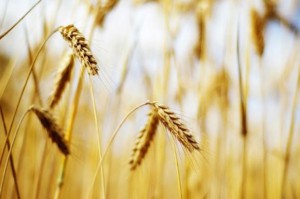 